                                  Сценарный план непосредственно образовательной деятельности в старшей группе.Тема: «Делаем сами – своими руками»Цель: Формирование элементарных дизайнерских и творческих  способностей детей путем привлечения их к созданию книжек – самоделок.Задачи: Расширять представления у детей дошкольного возраста о значении книги в жизни человека.Продолжать знакомить детей с японским искусством оригами. Повышать интерес детей к изготовлению поделок в стиле оригами. 
Развивать у  детей  способность  работать руками, приучать к точным движениям пальцев, совершенствовать мелкую моторику рук, развивать глазомер. 
Развивать творческое воображение. 
Воспитывать интерес детей к книге. Образовательные области: «Познавательное развитие», «Социально-коммуникативное развитие», «Речевое развитие»,«Художественно-эстетическое развитие».Виды детской деятельности: коммуникативная, двигательная, игровая, познавательная, продуктивная.Материалы и оборудование: мультимедийное оборудование; поделки-образцы книжек, сделанные по типу оригами, заготовки для поделок (прямоугольной формы) разного цвета, ножницы, фломастеры.Предварительная работа: рассматривание картинок с изображением книжек в стиле оригами.Примерный план деятельности: 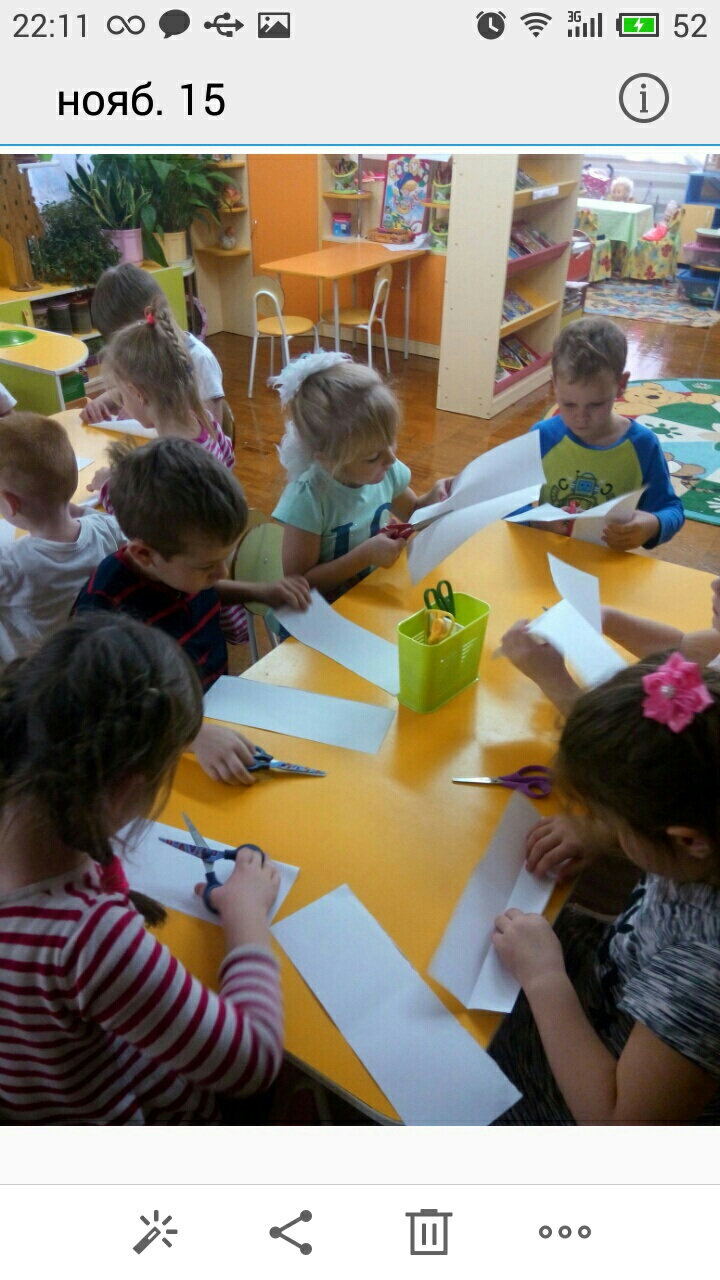 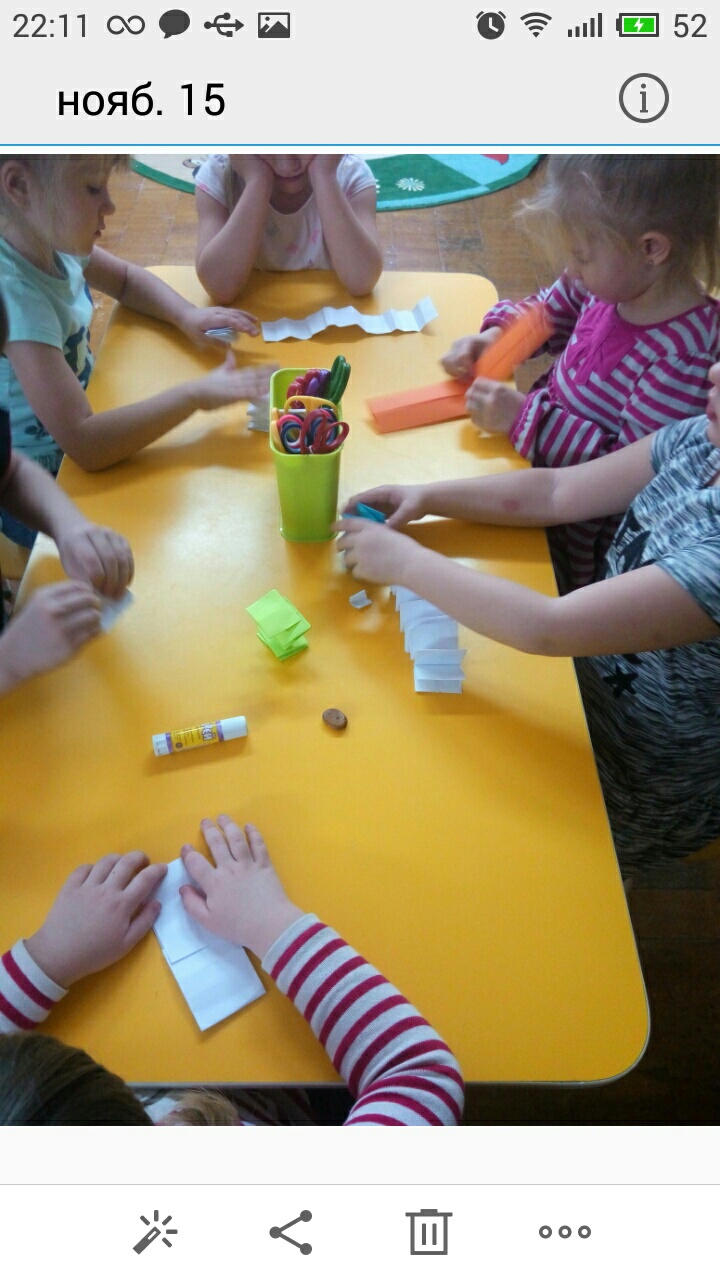 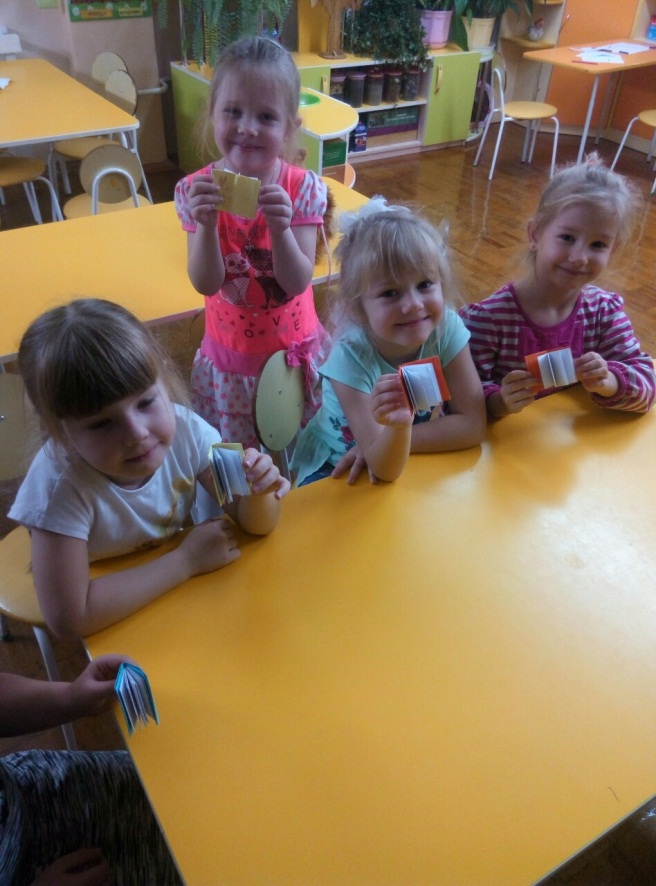 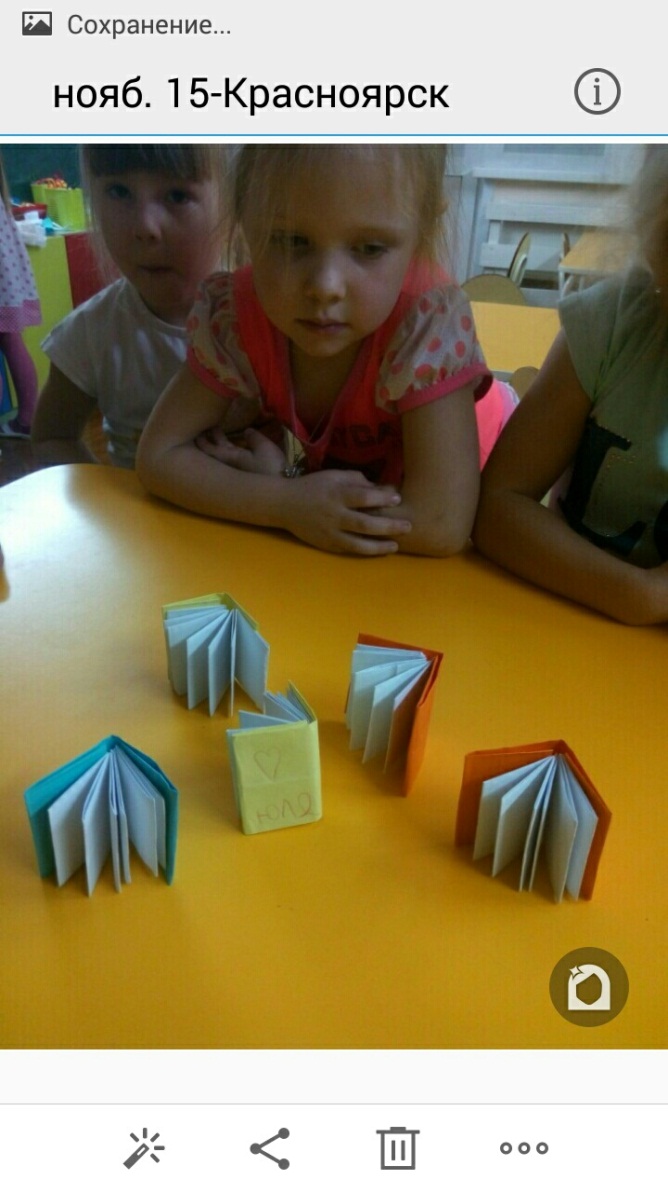 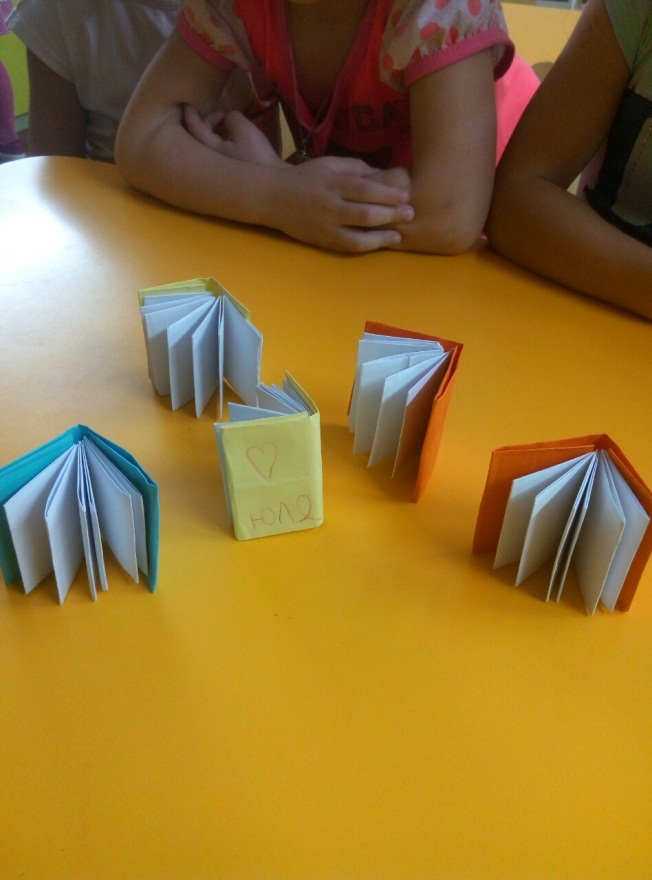 ЭтапыдеятельностиСодержание деятельностиСодержание деятельностиЭтапыдеятельностиСовместная деятельность педагога с детьмиСамостоятельная деятельность детейМотивационно-побудительныйПоявляется «Гномик»Гномик:- Здравствуйте, дорогие ребята.Стихотворение «Гном» З.Я. РоотГде сказочный волшебный, дремучий лес шумит.На солнечной полянке наш старый дом стоитВолшебники лесные в том домике живутИ взрослые, и дети их гномами зовут,Мы маленькие гномы, живем мы сотни лет.Про все на свете знаем и это не секрет.- А узнали мы. Что ребята  из группы «Цветик – семицветик» могут нам помочь. А что нам нужно вы узнаете, если отгадаете мою загадку:Не куст, а с листочками,Не рубашка, а сшита, не человек, а рассказывает.Организация беседы:Кто из вас знает, какие бывают книги? А зачем они нужны?Слушают стихотворение.Отгадывают загадку.Отвечают на вопрос, размышляют, делятся собственным мнением.ОсновнойПроблемная ситуация:Гномик сообщает: « Что у них, пропали все книги, и как жить без книжек они не знают».1.Ты представь себе на миг, Как бы жили мы без книг!Чтобы делал человек,Если б не было бы книг.Если б все исчезло разом,Что писалось для детей.От волшебных добрых сказок, До веселых новостей.2. Ты хотел развеять скуку, На вопрос найти ответ.Протянул за книгой руку, А ее на полке нет!Нет! Нельзя себе представить,Чтоб такой момент возник.И тебя могли оставитьВсе герои этих книг.Словесная игра: «Узнайте сказку»Гномик:Раз, два, три, четыре, пять!Буду с вами я играть!Все скорее в круг вставайте, сказки наши угадайте!Дети встают в хоровод,  идут по кругу, произнося слова: «Водим, водим хоровод, сказка в гости к нам идет»Гномик загадывает загадки о сказках (презентация)1 слайд:Отворили дверь козлята И пропали все куда-то.2 слайд:А дорога далека,А корзинка не легка,Сесть бы на пенек,Съесть бы пирожок.3 слайд:Победил кот людоеда, -Съел его вместо обеда.4 слайд:Не лежалось на окошке – Покатился по дорожке.Воспитатель благодарит гномика за интересную игру и предлагает детям смастерить для гномика книжки-самоделки, используя предметы, сделанные в стиле «Оригами»Практическая деятельность:Схемы поэтапного выполнения работы.Физкультминутка:Гномик по лесу гулял, (Ходьба на месте)Колпачок свой потерял. (Наклоны вперед – «ищем  пропажу»)Колпачок был не простым.Со звоночком золотым. (Хлопки в ладоши)Гному кто точней подскажет, (прыжки на месте)Где искать пропажу? (ходьба на месте)Воспитатель предлагает детям нарисовать обложку к книжке-малышке.Дети дарят свои книжки Гномику.Гномик прощается с ребятами.Дети читают стихи.С интересом включаются в игру и отгадывают сказки.Изготавливают предметы, сделанные в стиле «Оригами»Проговаривают, выполняют движения по тексту.Рисуют обложку.Рефлексивный- Вам понравилось занятие?- Что нового вы сегодня узнали?- Как вы думаете, помогут ли ваши книжки Гномикам?Отвечают на вопросы, выражают свои эмоции.